Giv en hånd dag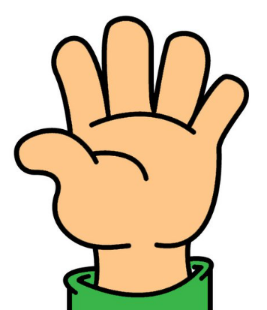 Hej alle forældre samt Junior- og Tropsspejdere.Vi har behov for en flok hjælpende hænder til at give vores udstyr et tjek og sikre, at alt er klart til forårets og sommerens ture.Desuden har vi også et par projekter i hytten, som vi gerne vil have hjælp til .Vi mødes ved hytten lørdag den 27. april kl. 9.30 og fortsætter til ved 16-tiden. Der vil være fælles frokost – og måske en anelse røg fra bål.Tag (praktisk) tøj på efter vejret – og medbring gerne et par arbejdshandsker.Det vil være dejligt, hvis der er nogle, der vil bage kage .Vi glæder os til at se jer til en hyggelig aktivitetsdag! Af hensyn til forplejningen, så meld gerne til på hjemmesiden.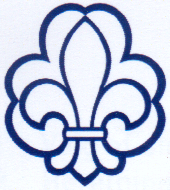 Mange spejderhilsner fra bestyrelse og ledere.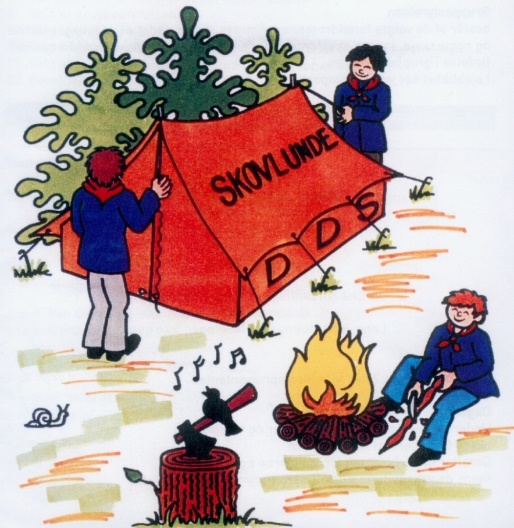 